Příloha č. 1 – technická specifikacePředmět zakázky/dodávky: Návrh, výroba, instalace, odzkoušení systému (HYDRAULIC-SYSTEM-TEST) a zaškolení obsluhy.Tento systém bude určen k provádění jak statických, tak především cyklických/dynamických zkoušek zejména konstrukcí vozovek pozemních komunikací. Zařízením se bude měřit napětí a přetvoření zejména konstrukčních vrstev vozovek v závislosti na počtu cyklů.  Parametry zatěžování měřených vzorků zeminRám slouží jako opora pro hydraulické zatěžování statické posuvně (fixace hydromotoru manuální) v podélné ose rámu - potřeba plochy/opěry vůči rámu prostřednictvím magnetické opěrky Ø 80 mm a soutyčí na zatěžovací desku do prostoru jámy (síla 120 kN, frekvence 25 Hz)Rám slouží jako opora pro hydraulické zatěžování cyklické (potřeba možnosti připojení adaptační desky pro připojení hydromotoru posuvně v podélné ose rámu)Max. zatížení svislé cyklické (dynamické) viz dálePožadovaná dynamika pro kmity v tlaku 0 kN až 120 kN při max. frekvenci 25 Hz Max. průhyb rámu musí splňovat požadavky na dosažení parametrů zatěžování   Předpokládá se maximální trvalá deformace zkoušeného prostředí (celkové vysunutí pístnice v průběhu kontinuálního zatěžování min. 50 mmMožnost zadání běžných pulzních tvarů (např. sin, cos, lichoběžník), základním pulzním tvarem je haversine:  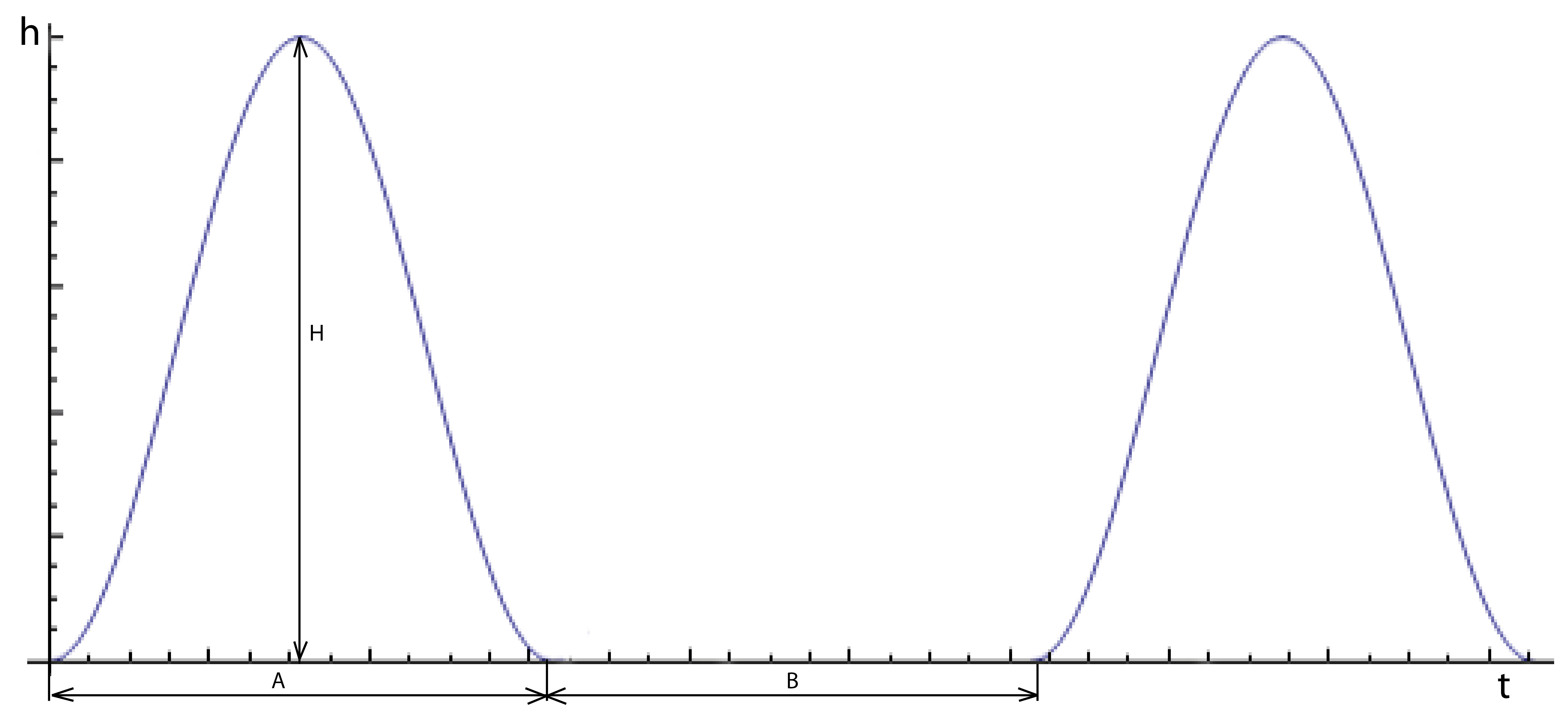 Graf 1: Tvar pulsů haversinešířka pulzu (A)  20-30 ms vzdálenost mezi jednotlivými pulzy (B) 20-5000 ms Předpokládaná doba jedné zkoušky se uvažuje cca 10 mil. cyklůHlučnost celého systému v prostoru laboratoře LGZP max. 60 dBHlavní části dodávky:KolejniceDvě kolejnice typu S10 (70/10), délky 10 350mm a s rozvorem 3 550mm (osově), nutno proměřit před realizací na místěStavební připravenost: kotvená část do úrovně podlahy dle výkresové dokumentace – nutno staticky ověřit uchazečemPro přikotvení kolejnice (svarem) k ocelovým deskám je třeba uvažovat se zatížením „šetrným opřením“ mechanizmu (LOCUST) o kolejnici ze směru prostoru haly při navážení materiálu do/či těžení materiálu z jámy (kotevní ocelové desky jsou na toto zatížení dimenzovány) Pojízdný rámZatěžovací hydromotor bude osazen na pojízdném rámu (rozměry vycházejí z rozteče kolejnic, tuhost a další vlastnosti rámu musí odpovídat požadované dynamice zatěžování)  Zatěžovací hydromotor bude manuálně přesunovatelný na kolejové drázeZatěžovací rám bude v průběhu zkoušky manuálně fixován ke kolejnicím kolejové dráhyHydromotor bude na příčníku zatěžovacího rámu příčně přestavitelný pomocí pojezdového vozíku (max. vzdálenost osy zatěžování od jámy půdorysných rozměrů 9 000mm x 3 000mm bude 100 mm)Fixace hydromotoru na příčníku manuální (rychloupínací) Zatěžovací rám bude určen pro testování do frekvence 25 Hz. Vlastní frekvence ve směru zatěžování musí být taková, aby se předešlo nežádoucí rezonanciRám slouží jako nosič pro hydraulickou pohonnou jednotku, která vyvozuje dynamické/cyklické svislé zatížení do horního prostoru jámy (zatěžovací deska v úrovni cca +-0 až -600 mm)Rám nad jámou bude posuvný po kolejnicích připevněných pevně k ocelovým pásům zabetonovaným dostatečně pevným spojením do betonu podlahy haly na kótě +-0Tíha rámu není rozhodující (podvěšen bude pouze hydraulický motor s pístem), bude ovšem manuálně posouván po kolejnicích, tomuto požadavku je třeba přizpůsobit i kvalitu pojezdu (přesnost kolejnice a vhodnost a profilu kolejnice a kol pro minimalizaci odporuKotvení rámu - z důvodů jednoduššího a rychlejšího ukotvení rámu (časté posuvy s rámem) se doporučuje varianta pomocí mechanizmu „páka, excentr“, kolejový nosič, …	Jako ideové schéma je přiložena projektová dokumentace rámu dimenzovaného na nižší zatížení. Tento systém konstrukce rámu není nutno dodržet.HydromotorNominální síla min. 150 kNVýsuvná délka pístu min. 200 mm Propojovací tyče na prodloužení do úrovně -600 mmHydromotor bude osazen snímačem polohy pístu s linearitou 0,25 %Součástí dodávky bude: snímač síly Součástí dodávky bude: zatěžovací deska o Ø 300mm s kulovým kloubem, s připojením uzpůsobeným tak, aby bylo možno do středu desky umístit indukční snímač polohy pro měření deformace zkušebního vzorku, akcelerometr pro kompenzaci setrvačných sil a indukční snímač polohy ve funkci dynamického extenzometruHydraulický agregátVýkon odpovídající dynamickým parametrům, s pumpou s regulací na konstantní tlakOlejová náplň a vana pro uniklý olej včetně bezpečnostního hladinového spínačeSada hadic a tlumiče pulzací v hydraulickém rozvoduVzduchový chladič na střeše budovy - vedení chlazeného oleje na střechu budovy o délce 30mOlejová vana pod vzduchovým chladičem včetně bezpečnostního hladinového spínače pro venkovní použitíHydraulický napáječ s funkcí on/off/low Hydraulické a elektrické propojení Požadavky:	Propojení hydraulického agregátu a hydromotoru je třeba zhotovit tak, aby bylo zabezpečeno propojení v celém rozsahu pojezdu rámu a hydromotoru po příčníku (doporučuje se vedení při stěně), počet přípojných míst hydraulického agregátu a hydromotoru: min. 5 (pro zajištění minimální potřebné délky hadic k mostu)Digitální řídící elektronika (měřicí a řídicí systém) včetně softwareŘízení zkušebního stroje podle nastavených parametrů zatěžování (frekvence, tvar kmitu, amplituda) Sběr dat z nainstalovaných snímačů (zrychlení, deformace, přetvoření, napětí) ve zkoušené konstrukciPožadavky na řídící elektroniku: Min. 24 bitové rozlišení A/D převodníků   Frekvence vzorkování analogových signálů min. 10 kHzMin. 10 kHz řídící smyčka hydrauliky Možnost pro dodatečnou instalaci I/O dalších min. 16 modulů Možnost dokoupení potřebných elektronických modulů kompatibilních se stávajícím zařízením od zhotovitele (v závislosti na řešených budoucích výzkumných programech) pro standardní analogové signály (+/- 10 V), tenzometrické můstky, IRC čidla, ICP akcelerometry zhotovitele  řídicí elektronika, včetně počítače, monitor a ovládací prvky - sdruženy do celku na pracovním stole operátora Požadovaná sestava řídicí elektroniky při dodávce:1x Operátorský počítač1x Jednotka řízení servoventilu 1x Jednotka řízení napáječe1x Jednotka pro měření tenzometrického snímače síly1x Jednotka pro měření akcelerometru1x Jednotka pro měření indukčního extenzometru1x Jednotka pro měření indukčního snímače polohy (vestavěného v hydromotoru)12x Digitální vstup   4x Digitální výstup 3x Měřicí zesilovač DC pro přídavné tenzometrické vstupy  Sada kabelů o délce min. 20m pro propojení všech dodávaných komponent systému       Řídící elektronika musí umožnit dodatečné rozšíření o další min. 16 I/O modulů Software Požadavky:Uživatelsky přívětivý nástroj pro konfiguraci zkušebního zařízeníSledování a řízení průběhu probíhající zkoušky. Nastavení požadované sekvence zatěžování On-lineZpracování sběru dat, prezentace výsledků měření bude tabelárně a v grafické forměUkládání dat bude přes datovou síť na místní server (není součástí dodávky)Software bude nainstalován na Operátorském počítačiSlužbySoučástí dodávky bude:Podrobný uživatelský manuál Technická zpráva, situační dokumentace Balení a dopravaInstalace zařízení u objednatele včetně zaškolení zodpovědných pracovníků objednateleOvěření funkčnosti software pro konfiguraci zkušebního zařízení a řízení vlastního zatěžováníPřiložená nezávazná projektová dokumentace sloužící jako ideové schéma:- technická zpráva- technická zpráva, statické posouzení betonové konstrukce- statický výpočet- výkres 1- výkres 2- výkres kolejnice- výkres umístění kolejniceUchazeči nejsou povinni držet se při podání nabídky uvedené projektové dokumentace a mohou navrhnout i jiná technická řešení splňující požadavky stanovené v technické specifikaci.